https://users.ugent.be/~jmelkebe/Course/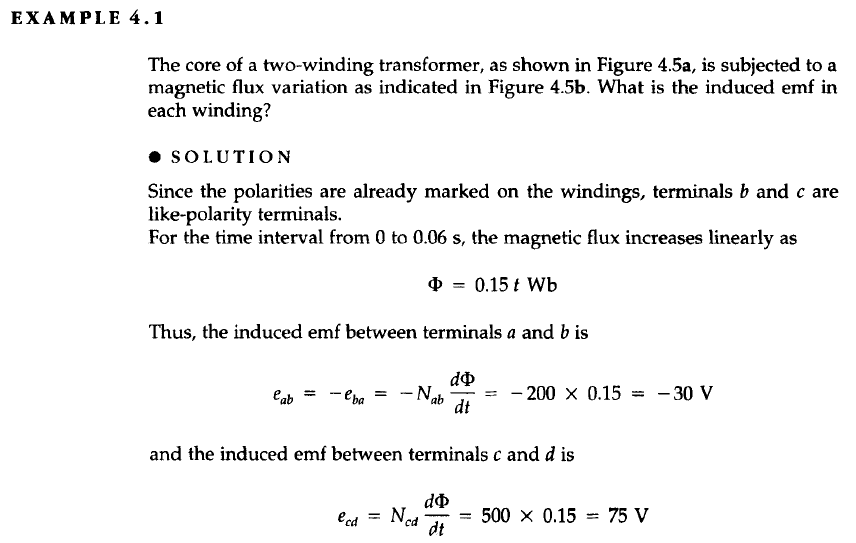 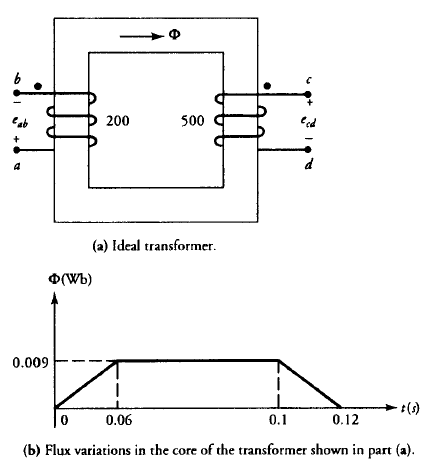 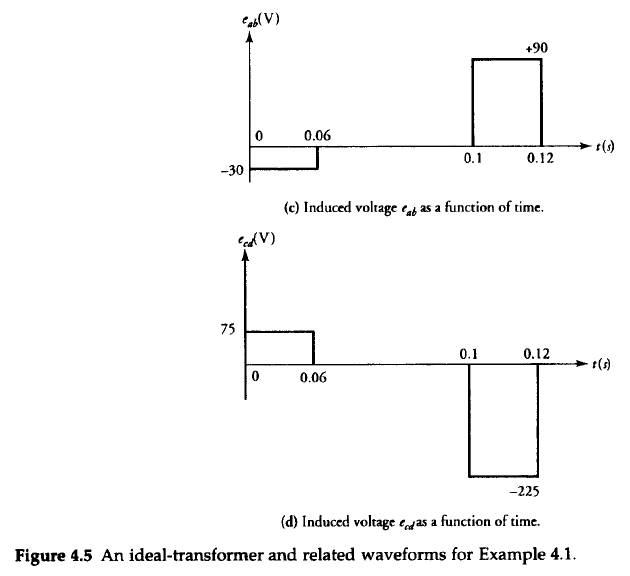 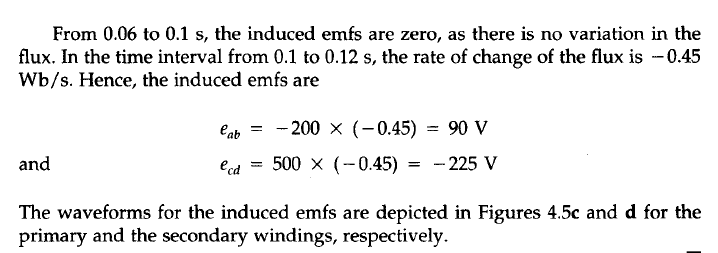 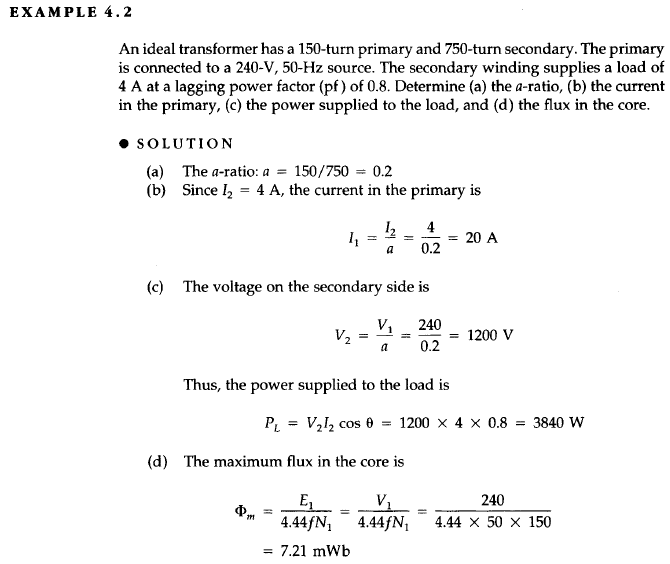 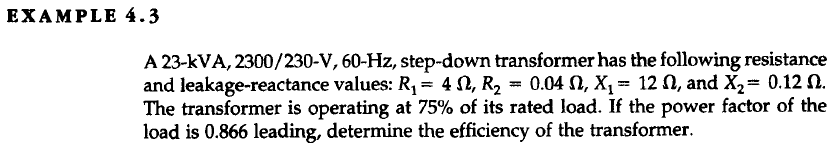 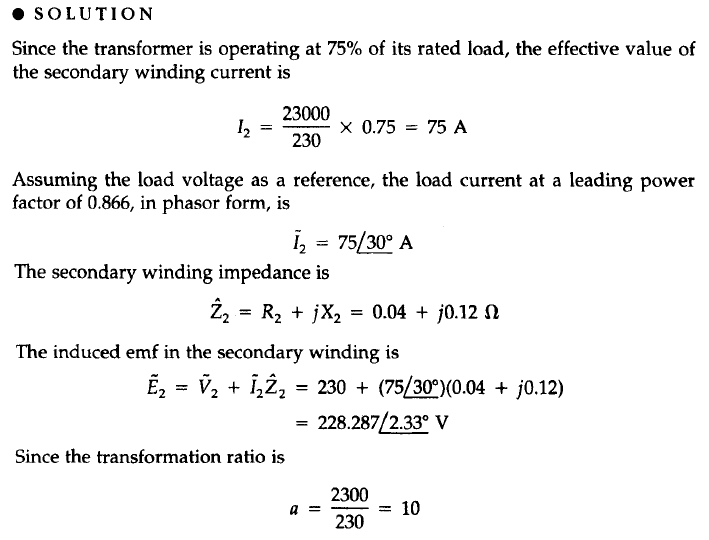 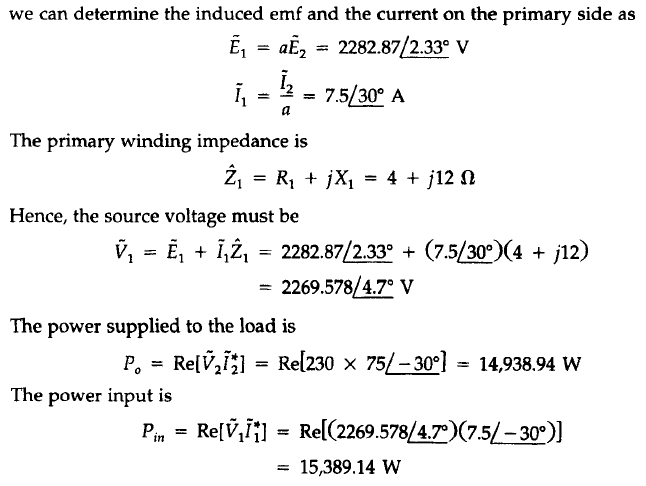 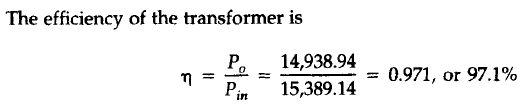 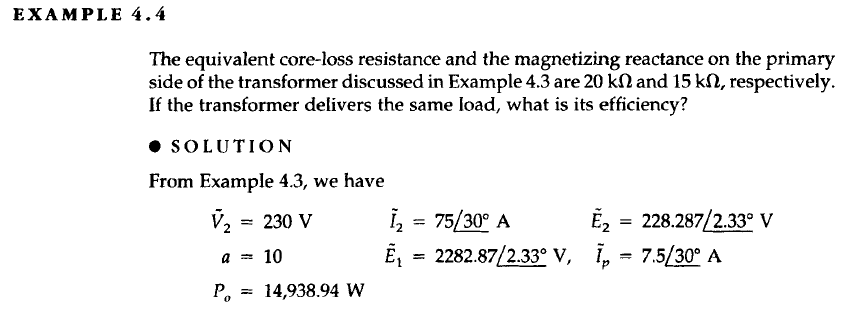 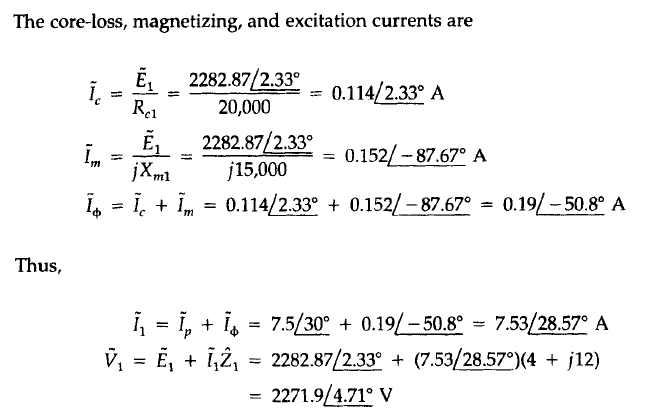 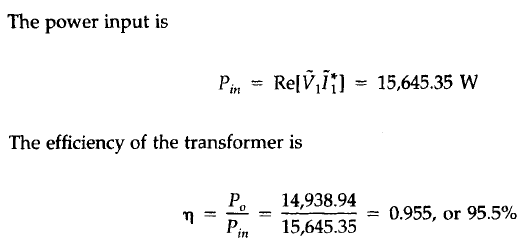 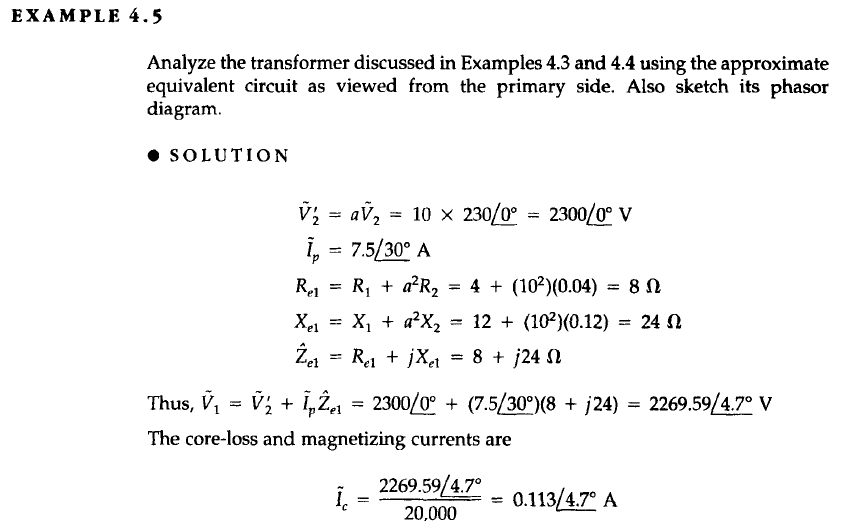 ,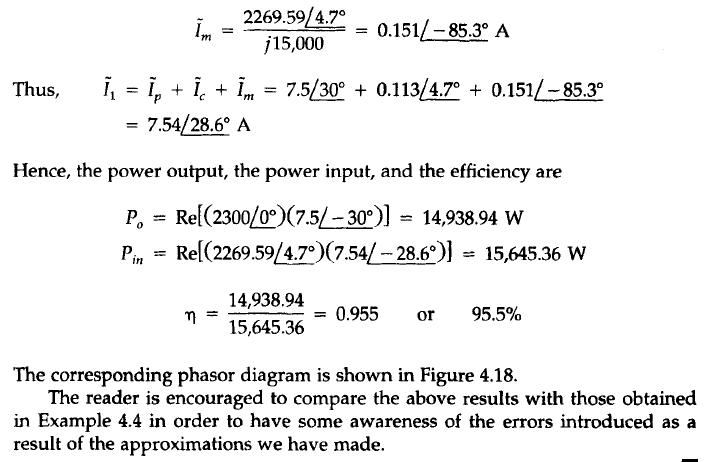 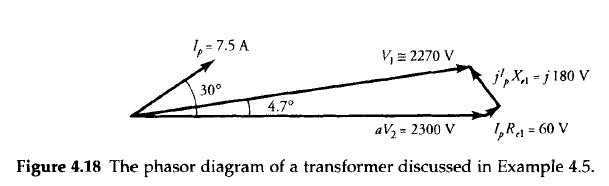 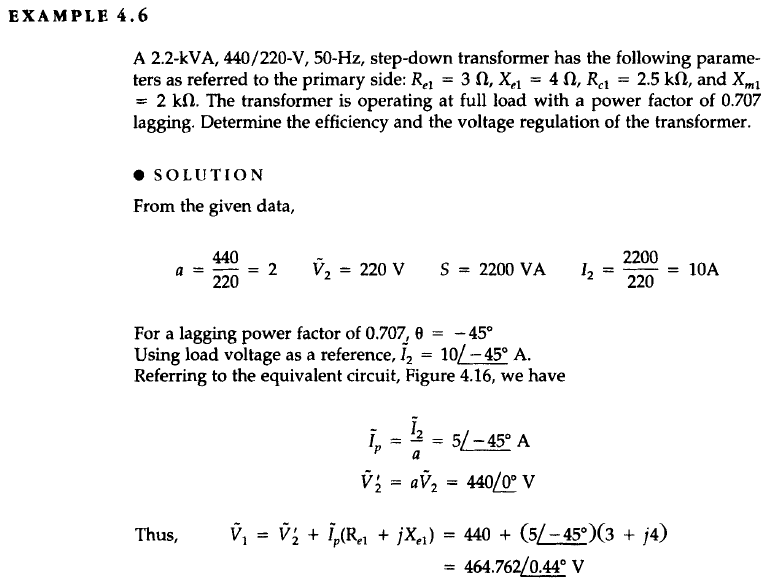 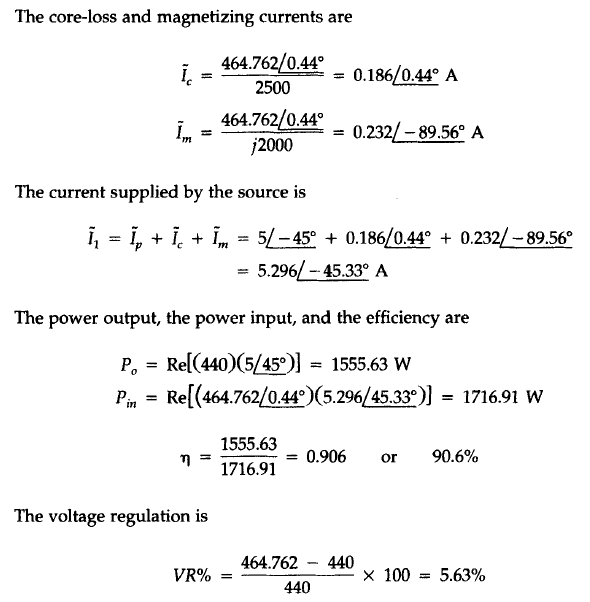 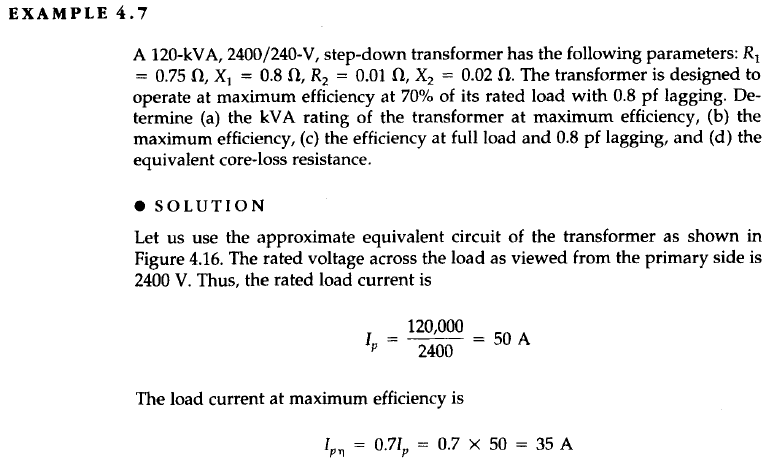 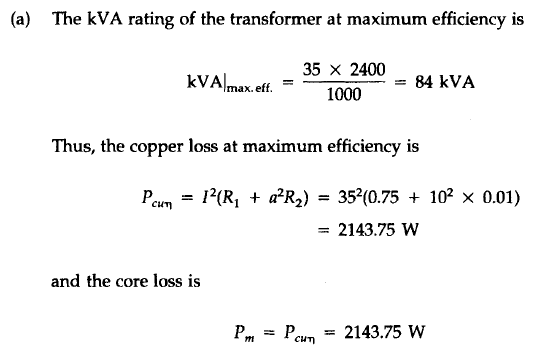 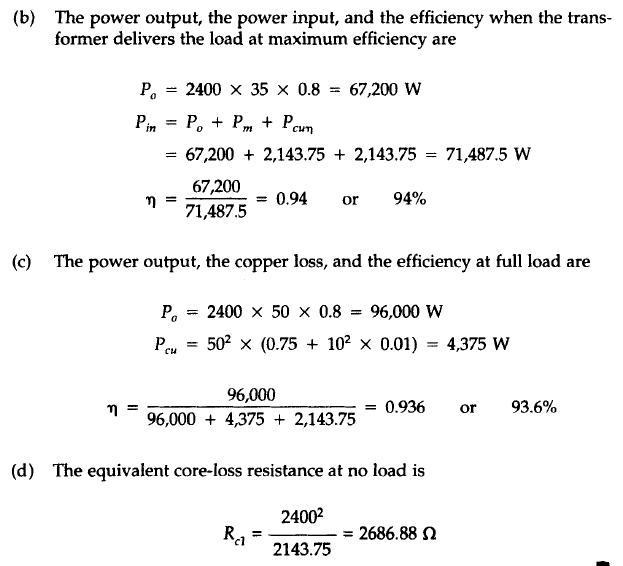 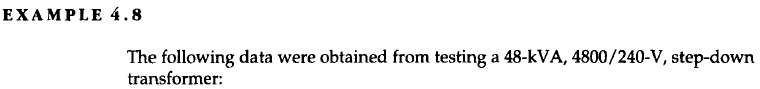 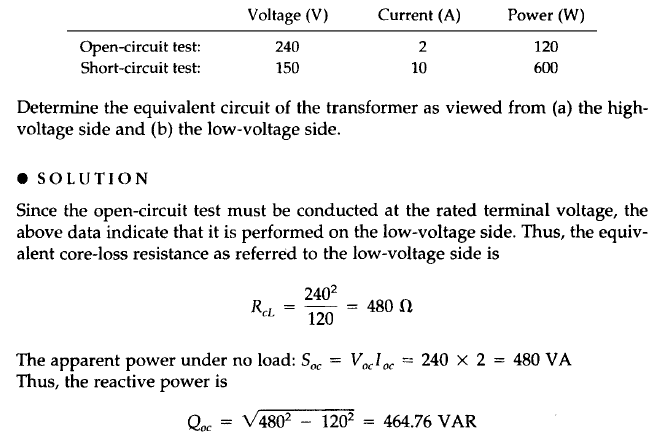 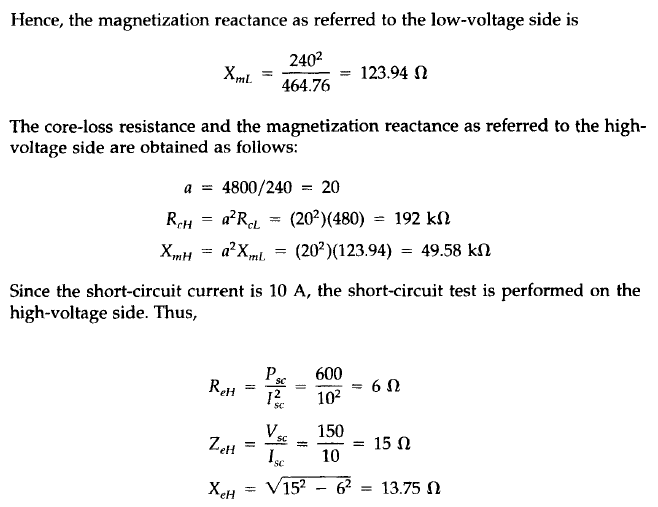 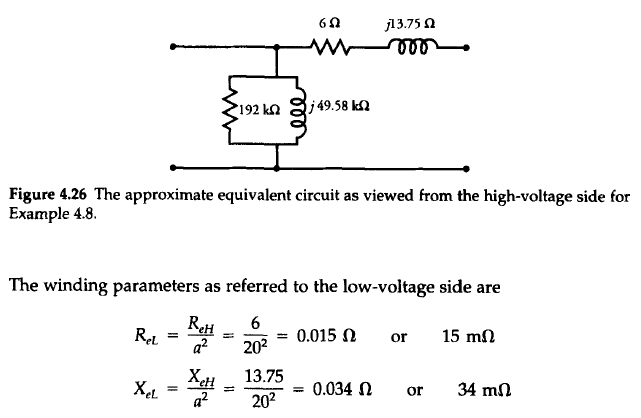 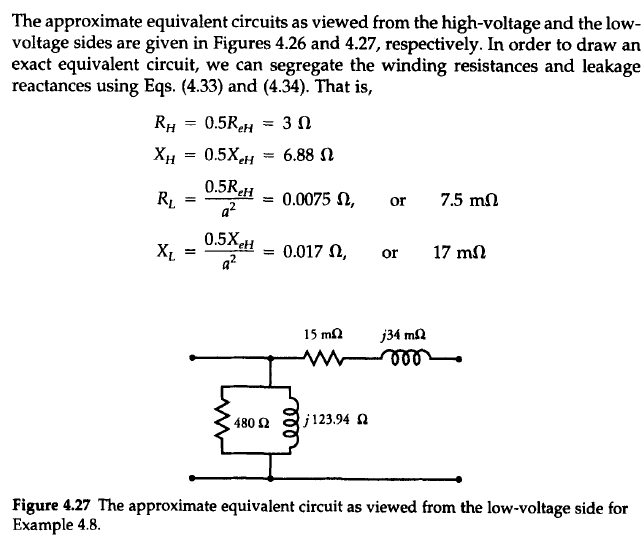 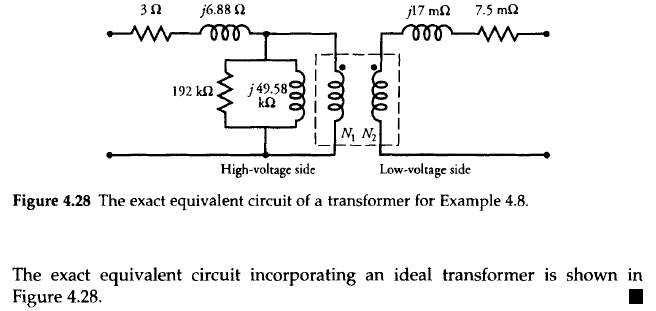 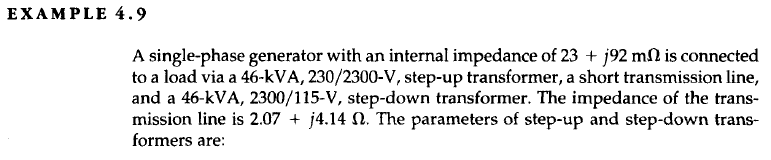 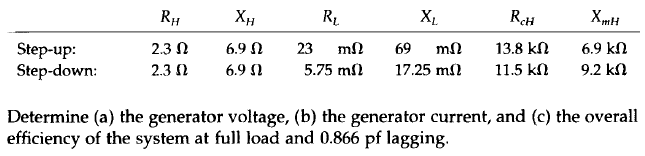 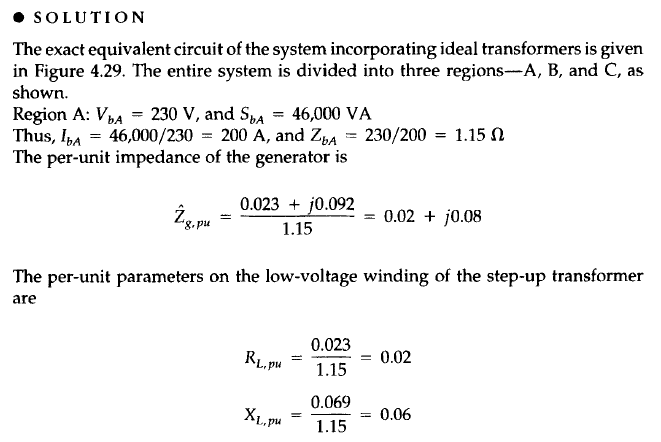 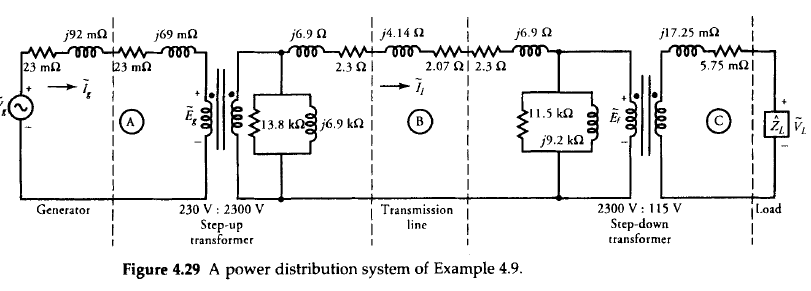 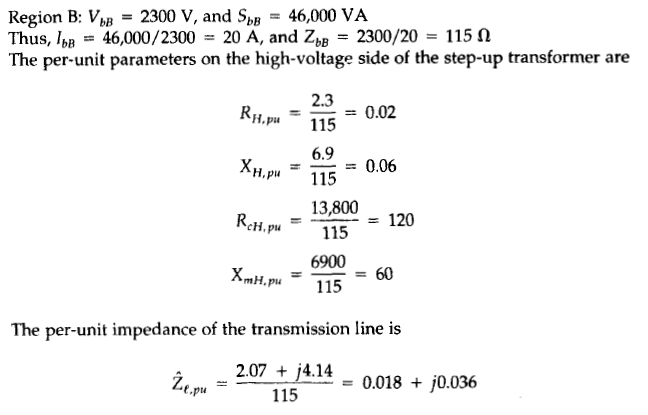 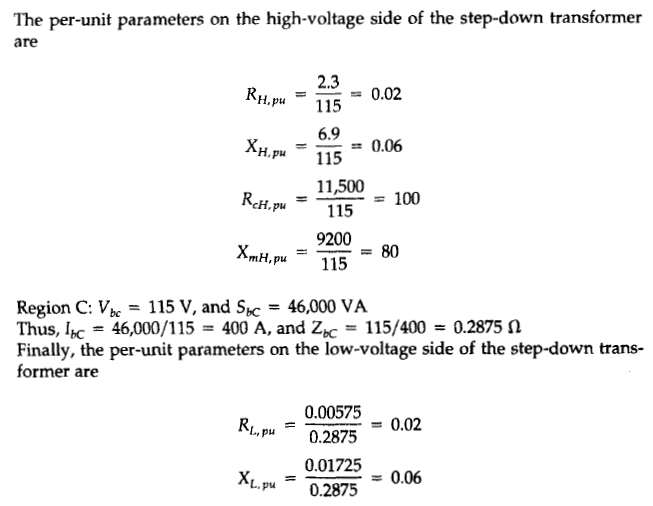 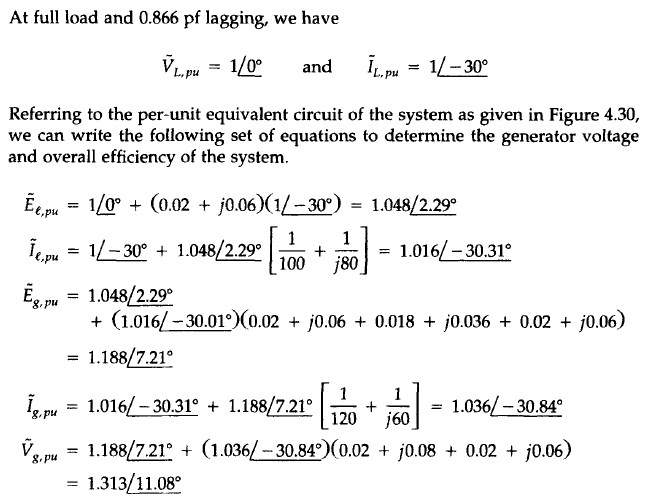 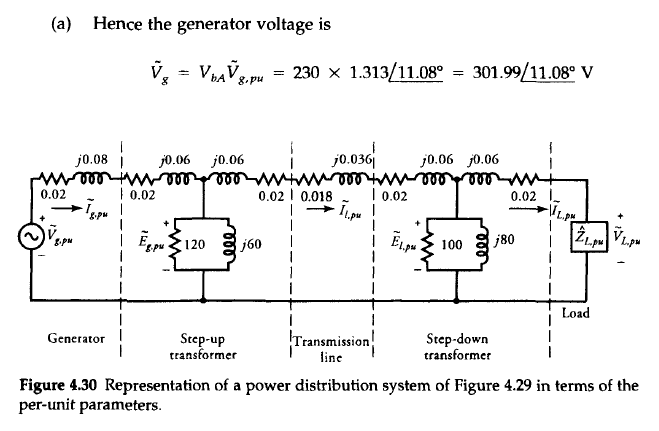 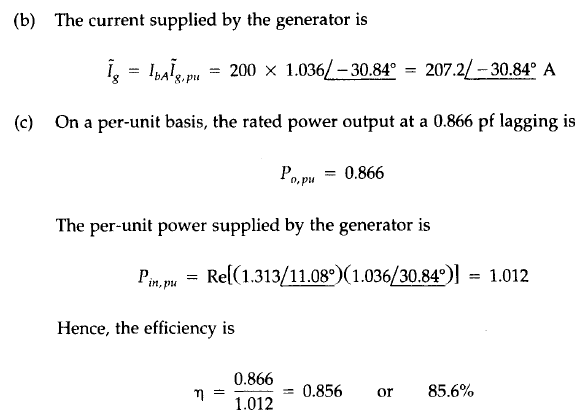 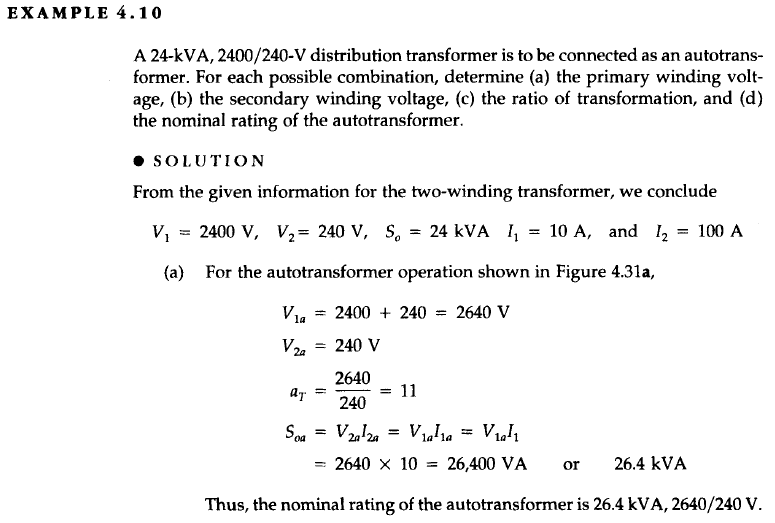 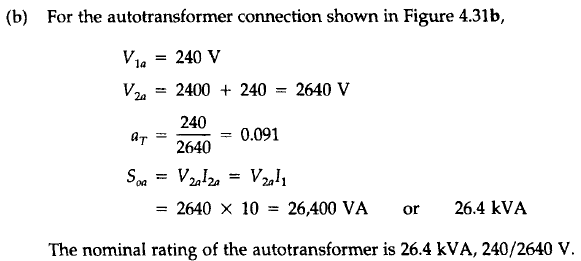 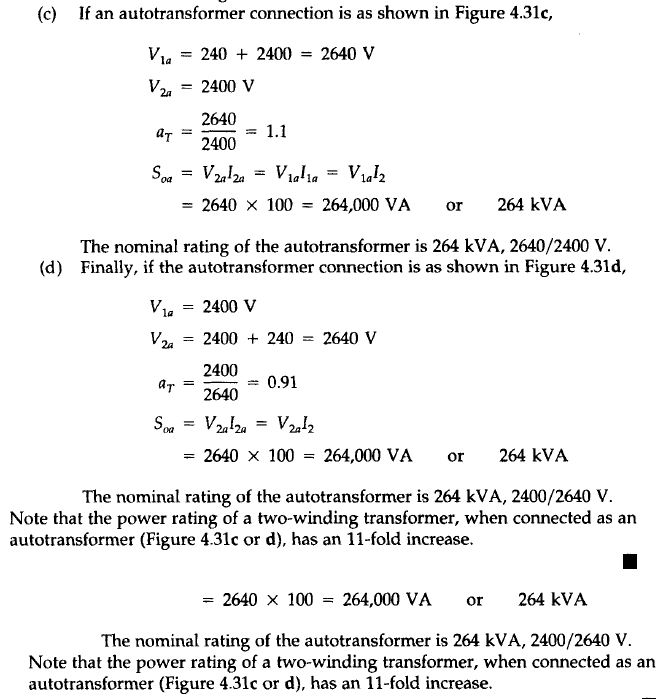 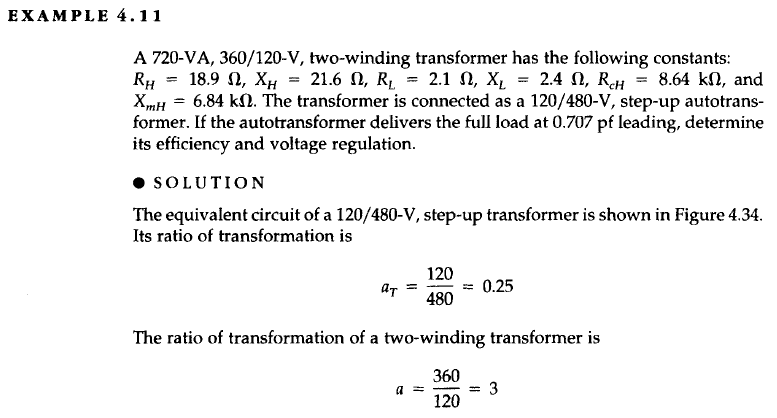 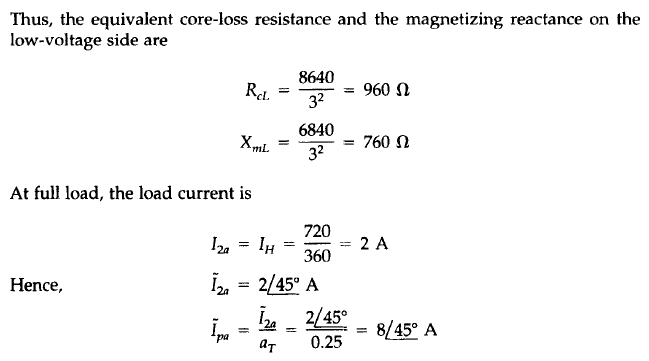 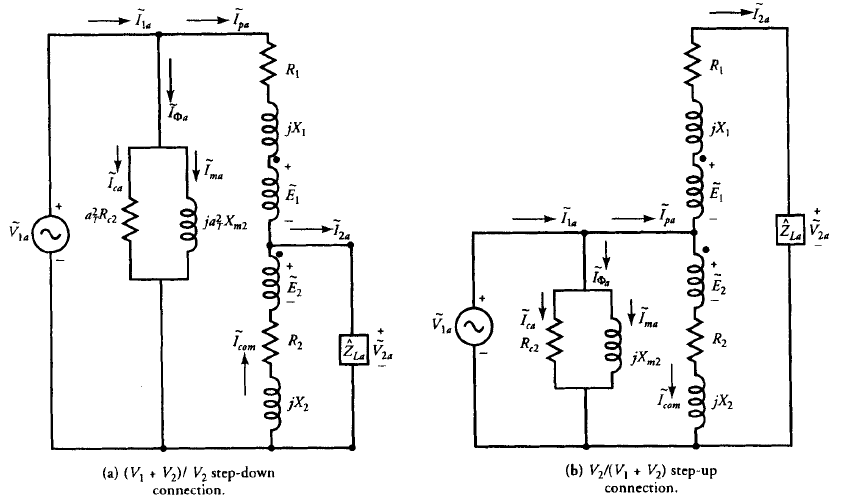 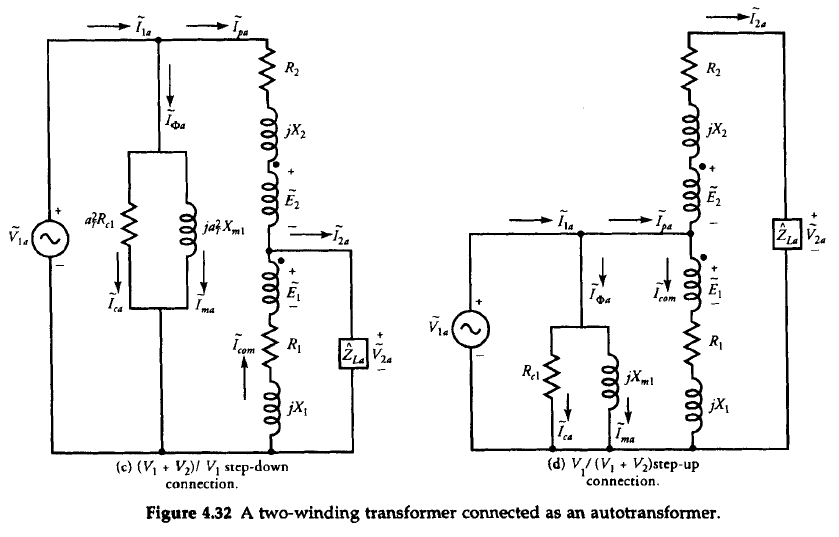 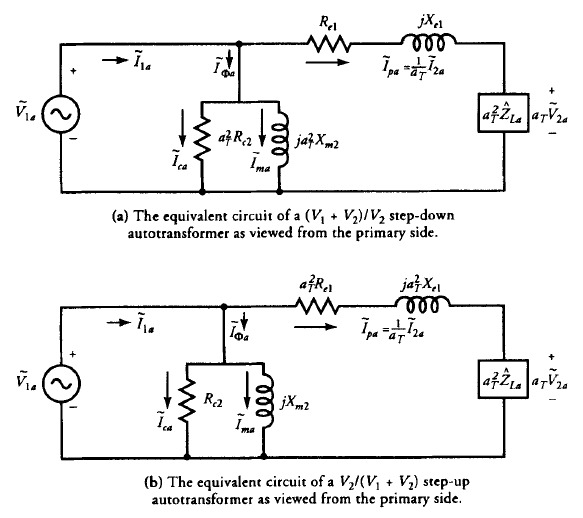 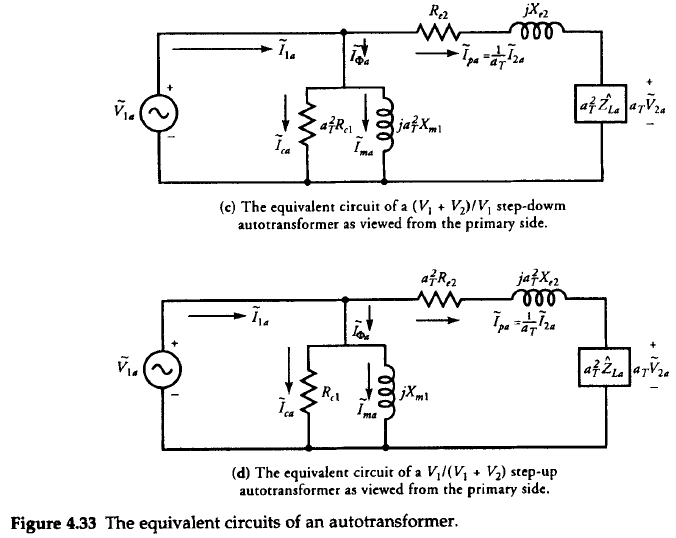 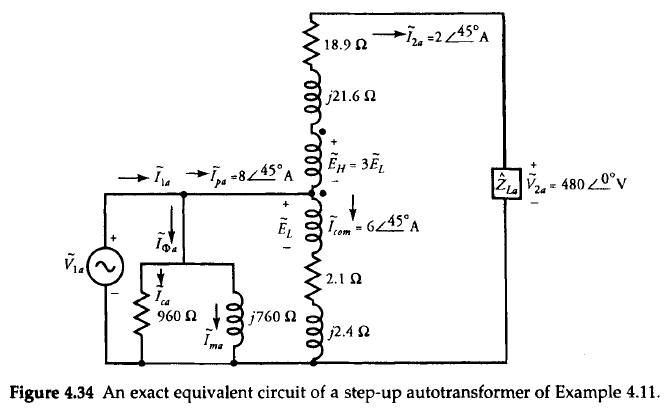 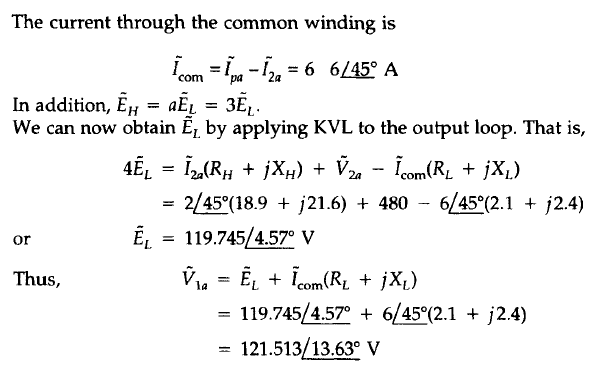 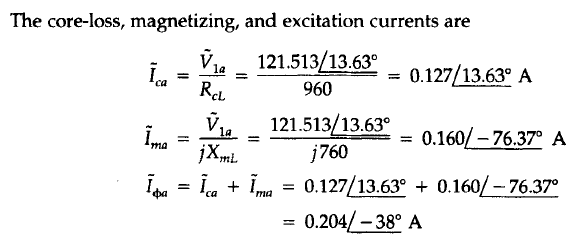 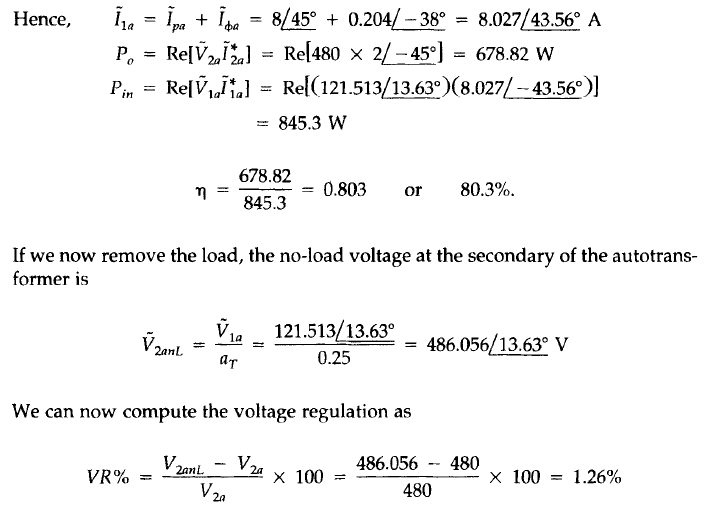 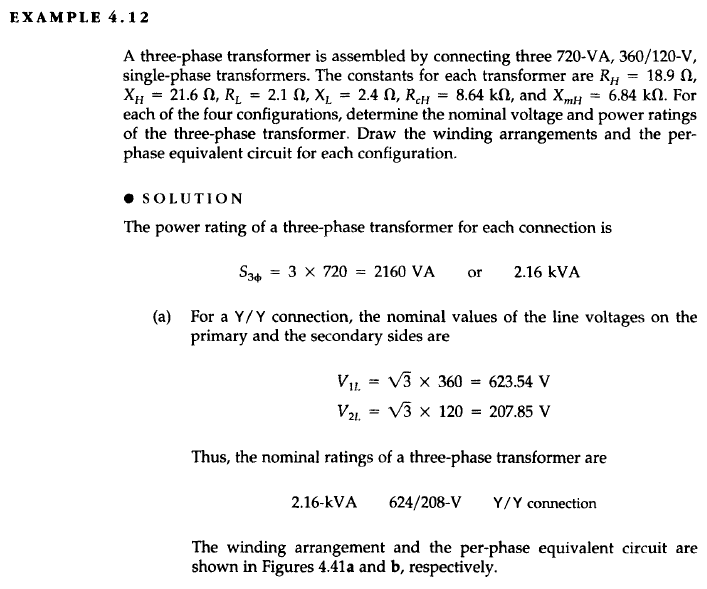 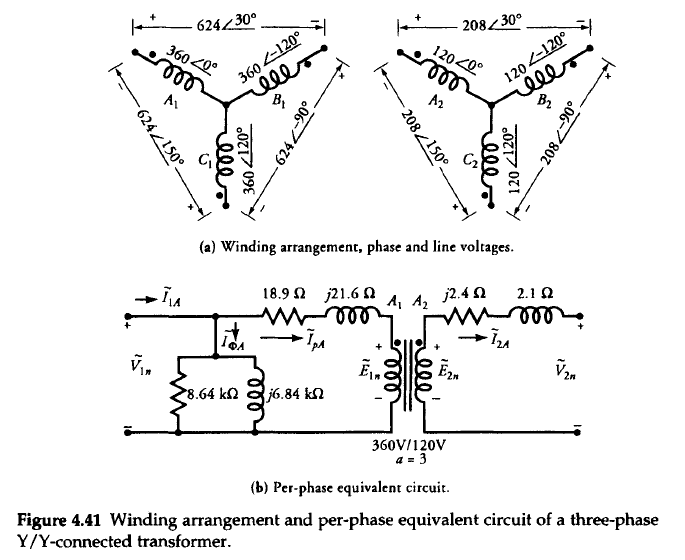 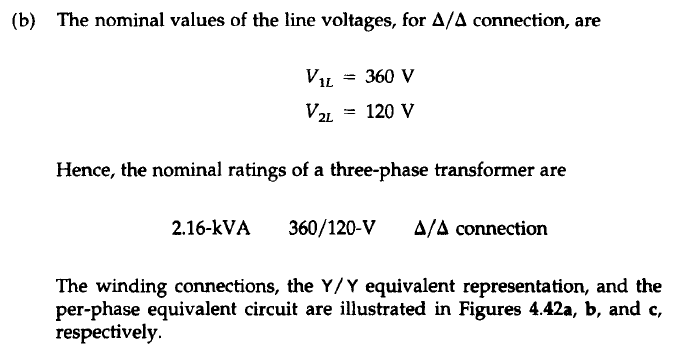 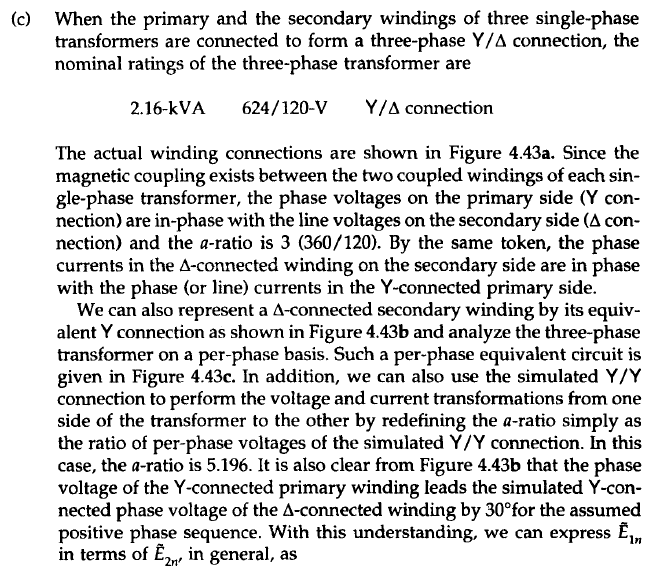 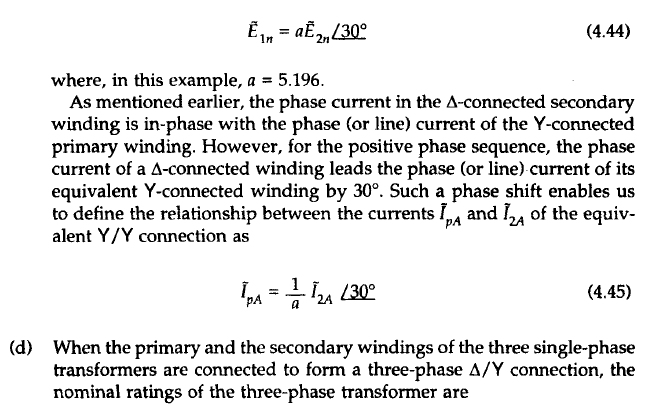 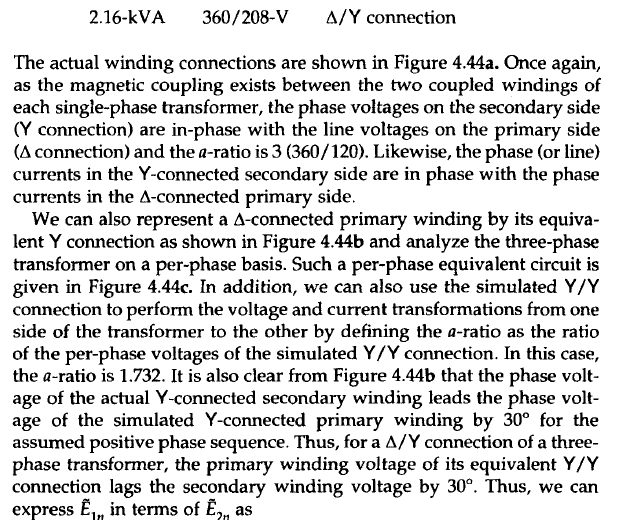 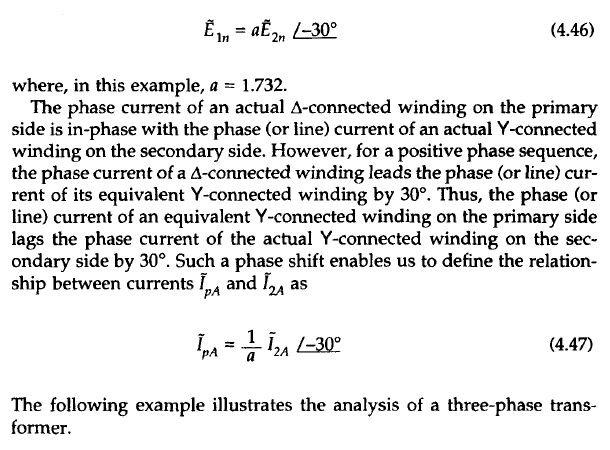 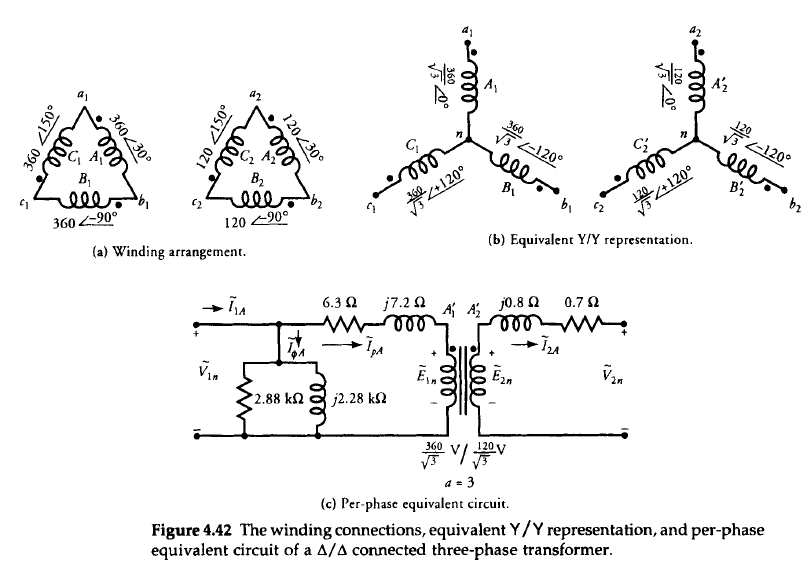 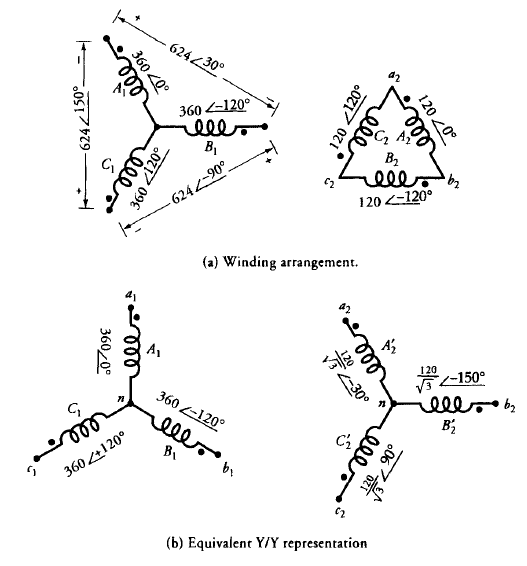 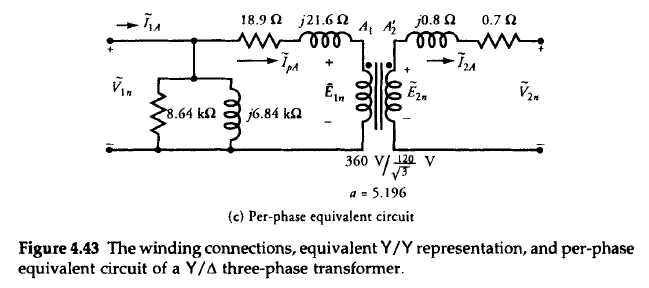 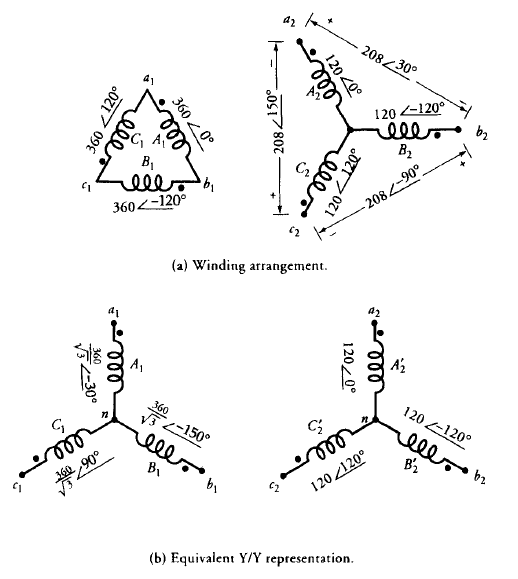 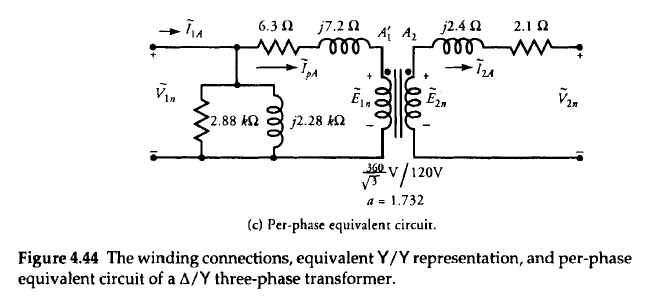 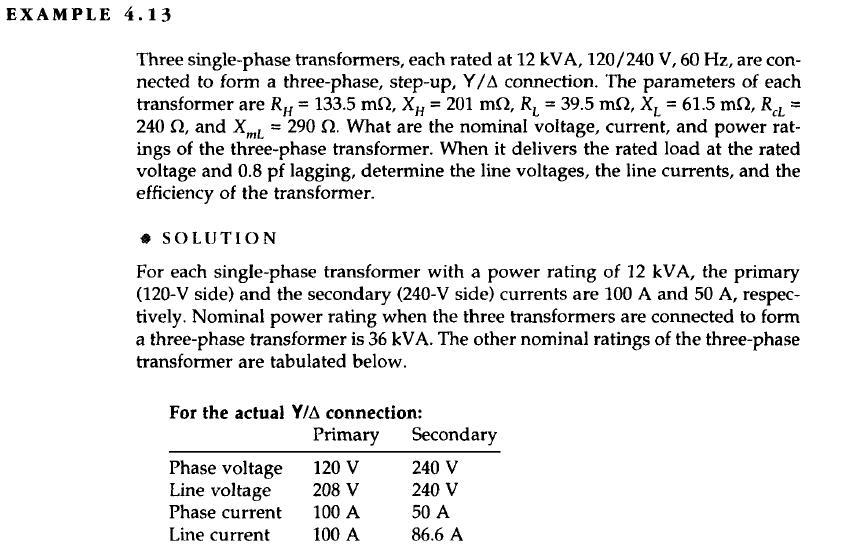 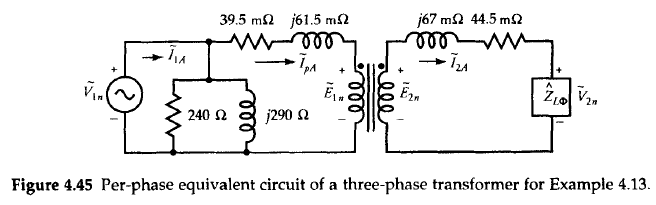 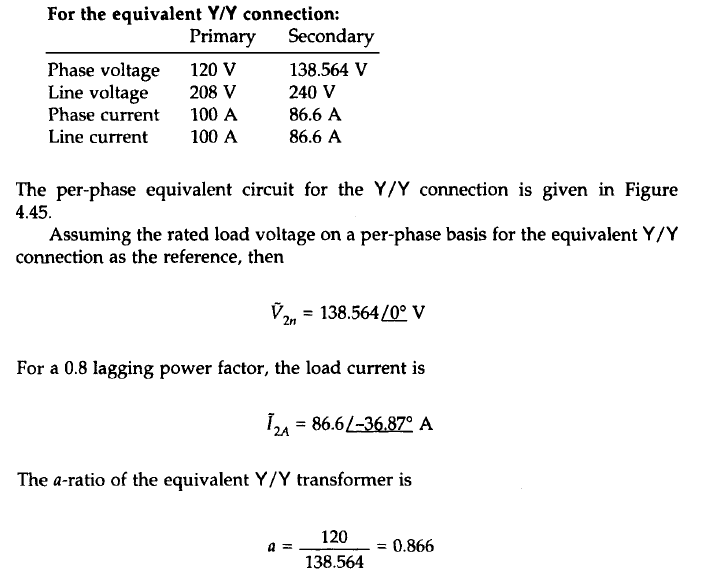 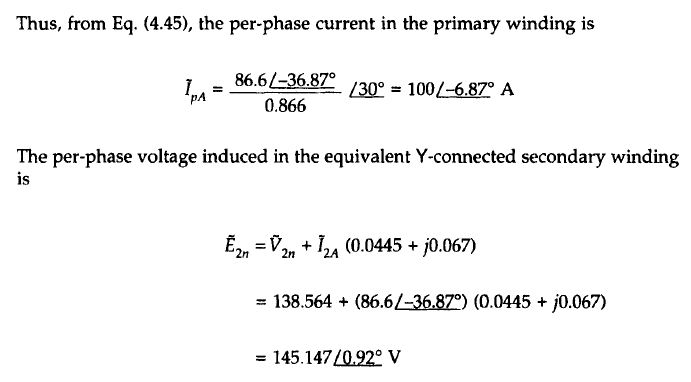 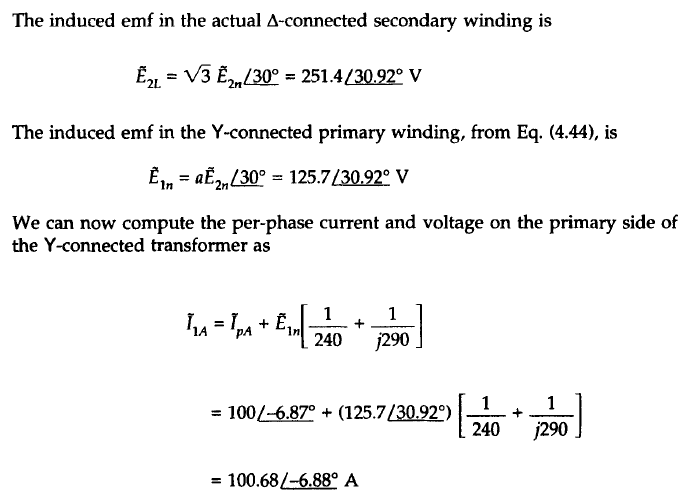 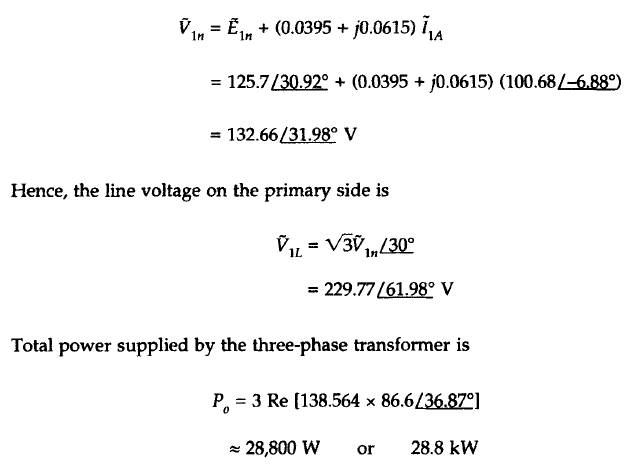 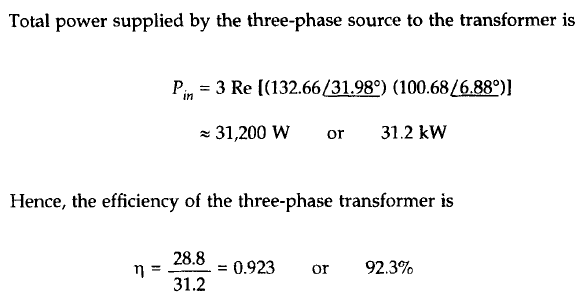 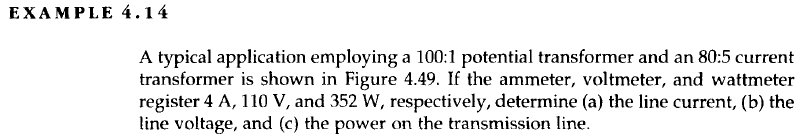 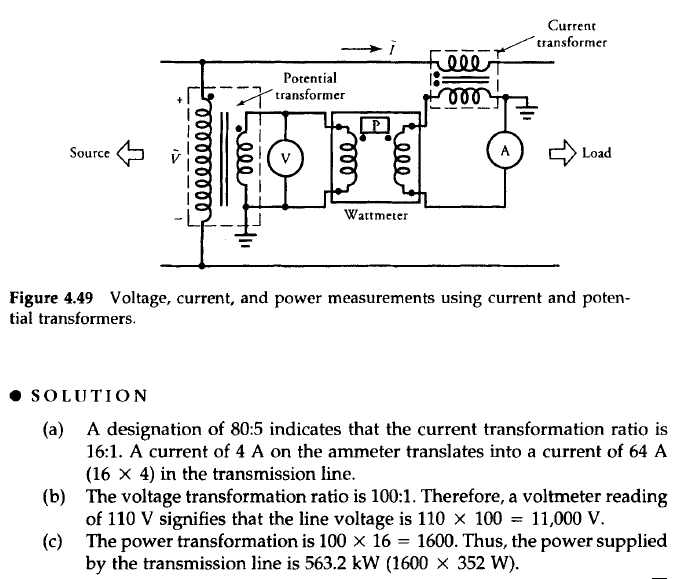 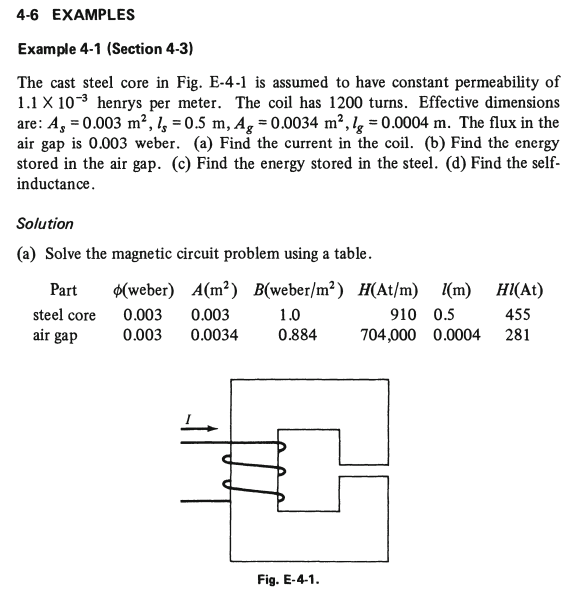 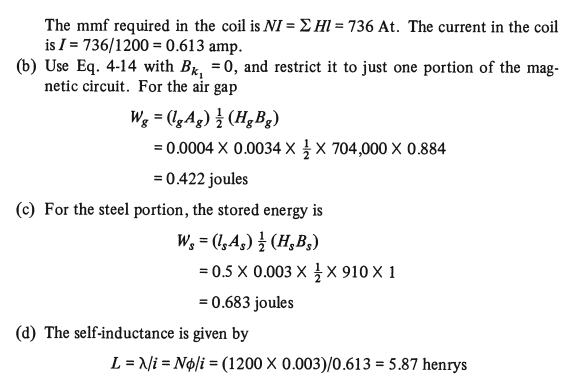 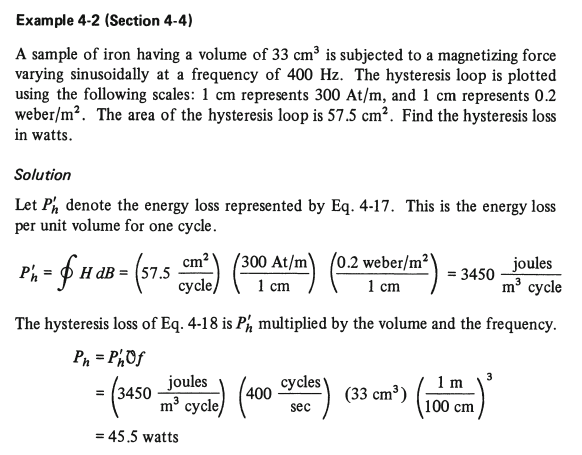 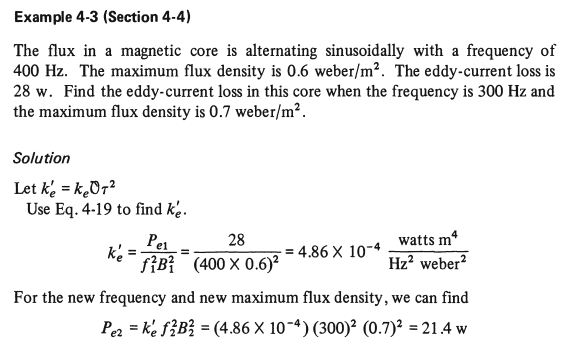 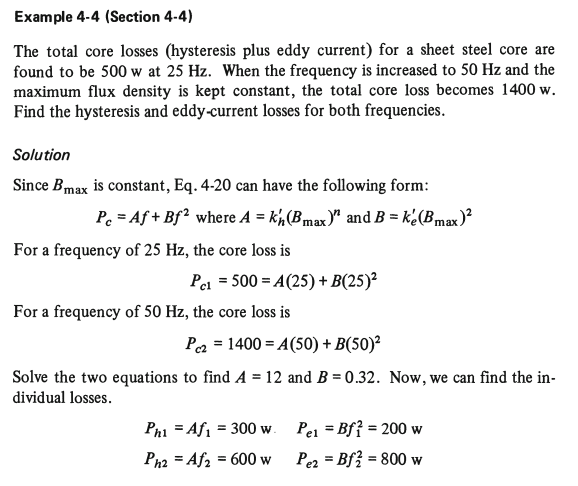 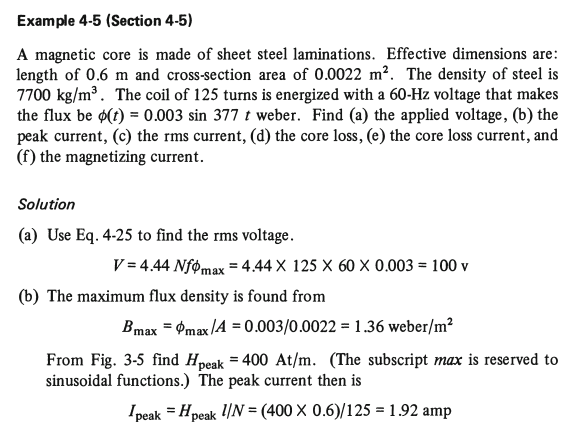 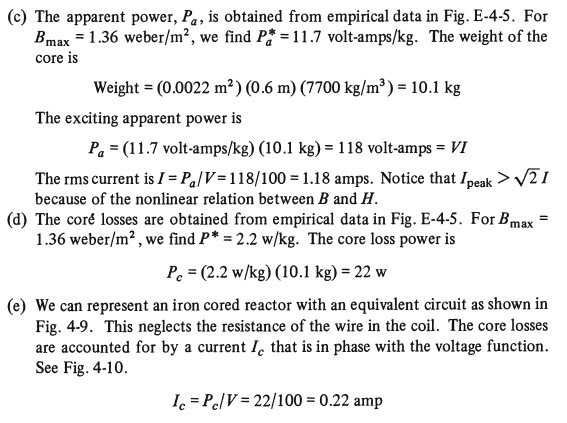 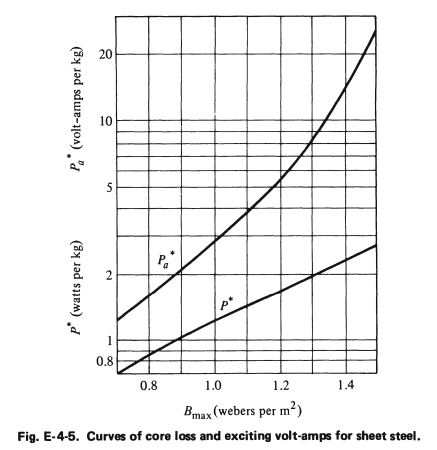 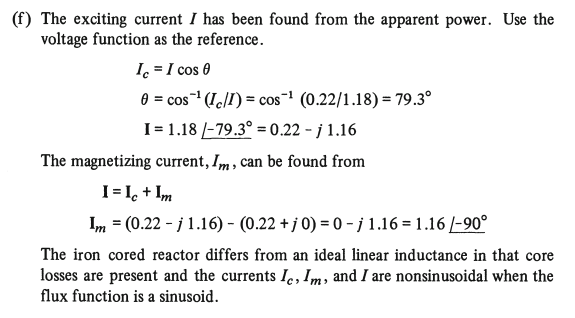 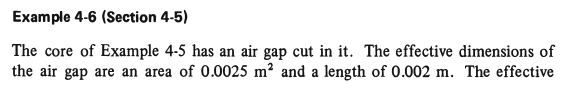 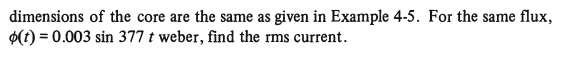 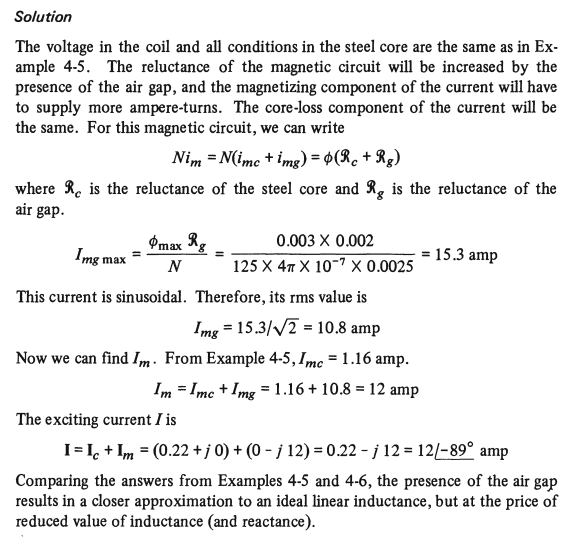 